新 书 推 荐中文书名：《真相之毒》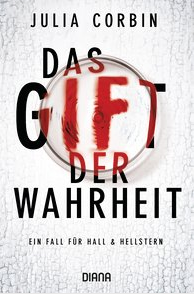 英文书名：The Poison of Truth德文书名：Das Gift der Wahrheit作    者：Julia Corbin   出 版 社：Verlagsgruppe Random House GmbH       代理公司：ANA/ Susan Xia 页    数：432页出版时间：2018年7月代理地区：中国大陆、台湾审读资料：电子稿类    型：惊悚悬疑内容简介：    “在蜘蛛动手之前杀了我。”    探长警司埃里克西斯·霍尔（Alexis Hall）和犯罪生物学家凯伦·赫尔斯特恩（Karen Hellstern）被召到污水处理厂附近的犯罪现场。死去的女人脖子上戴着一个饰物，树脂之中封着一只蜘蛛。经过水检测后，赫尔斯特恩推断该女子是在不远处的一片树林中被杀。在这里陆续又挖出了更多的遗骸，手指骨头和总共十二个女人的尸体。年龄都在三十岁以下，且所有人都戴着一个蜘蛛饰物。    凭着直觉，霍尔跟随着第六感的指引去了哥伦比亚。几十年前在那里发现了一个只有女性尸体的集体坟墓——死亡原因：被蜘蛛毒死。嫌疑犯恰好刚刚越狱……作者简介：    茱莉亚·科尔宾（Julia Corbin）出生于1980年，在海德堡学习生物学。作为一名生物学家，工作为她以二人组《霍尔&赫尔斯特恩》（Hall和Hellstern）为首的犯罪系列带来了诸多灵感。她也开展创意写作课程。谢谢您的阅读！请将反馈信息发至：夏蕊（Susan Xia）安德鲁·纳伯格联合国际有限公司北京代表处北京市海淀区中关村大街甲59号中国人民大学文化大厦1705室邮编：100872电话：010-82504406传真：010-82504200Email：susan@nurnberg.com.cn 网址：http://www.nurnberg.com.cn
微博：http://weibo.com/nurnberg豆瓣小站：http://site.douban.com/110577/